Зарембо Константин Михайлович (25 декабря (7 января) 1903 – 1965)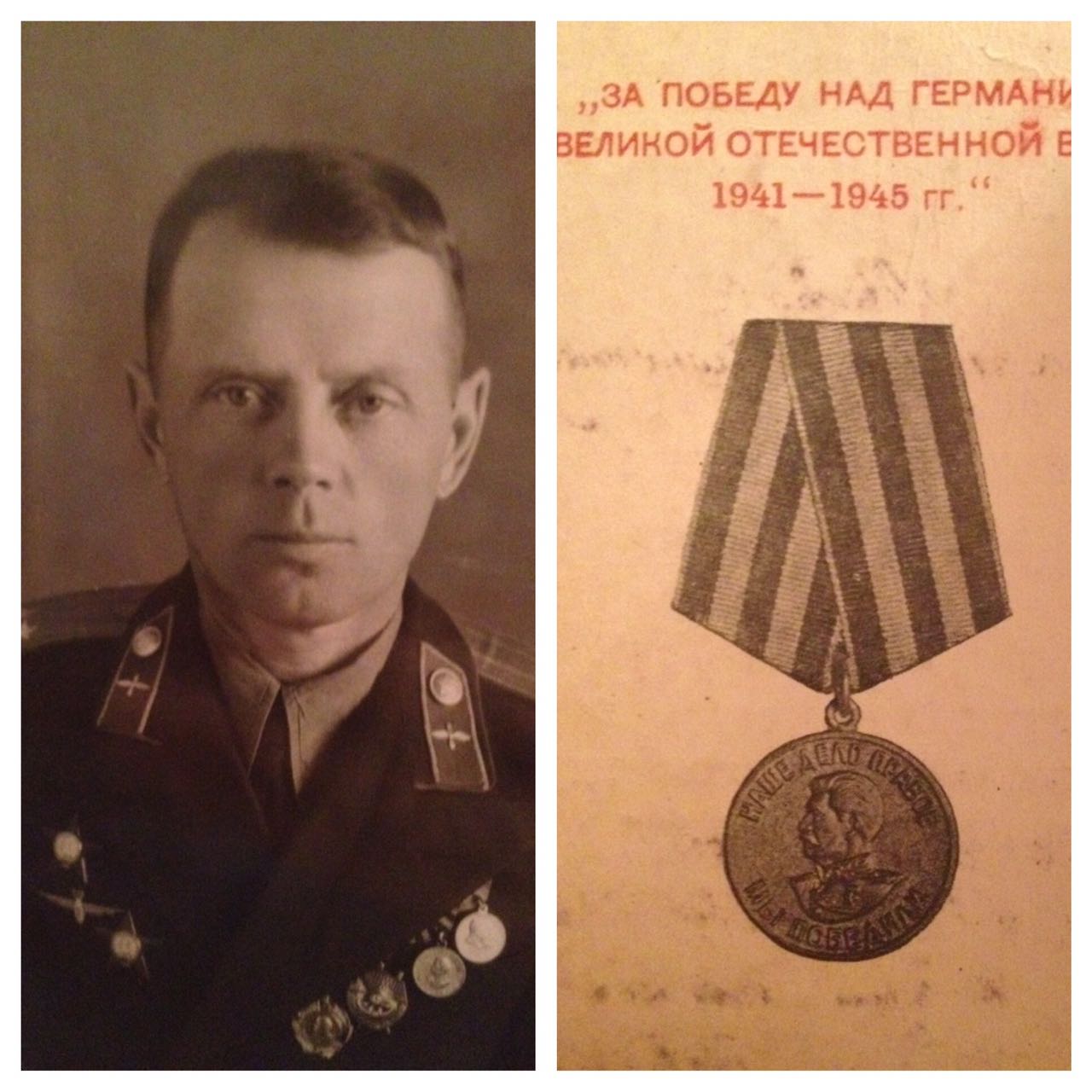 Зарембо Константин Михайлович родился в семье железнодорожников Михаила и Марии в Смоленской области  ст. Тычинино 25 декабря 1903 года.В Отечественной войне участвовал с 22.06.1941 по 10.11.1944 года в качестве штурмана в боевых частях ВВС КА на 2 Белорусском фронте. И с 10.11.1944 г. в качестве штурмана 10 авиаполка по обеспечению связи Генерального штаба Красной армии с командованием фронтов.В годы войны совершил около 406 вылетов с налетом более 1262 часов.За отличную штурманскую подготовку экипажей, успешное выполнение боевых заданий награжен: Орденом Красной Звезды (30.04.1945), Медалью «За победу над фашистской Германией в Великой Отечественной войне 1941-1945 гг» (09.05.1945), Орденом Красной Звезды (07.08.1945), Орденом Красного Знамени (06.11.1945), Орденом Ленина (15.11.1950). После войны преподавал в летном училище г. Астрахани. Затем был направлен на службу в п.Выползово Бологовского района Калининской области, далее Псков, Славгород… В 1954 г. Переезжает в г. Ростов-на-Дону, уходит в отставку в звании подполковника.